Project Based Learning (PBL) – 2020-21Antennas and Wave Propagation:PBL is conducted under group-1 ie, fields and wave group faculty of department  ECE .Five projects were submitted by  III year students under the guidance of Prof. B.Hari Kumar and Dr.B.L.Prakash, Associated faculty members :Mr.Ch.Suresh kumar, Mr.k.Satish babu. Project titled “Design of  Monopole Antenna for P-Band Operation” Project titled “Design of  Dipole Antenna for P-Band Operation” Project titled “Design of  Microstrip Filters for X-Band Operation” Project titled “Design of  transmission Lines for X-Band Operation” Project titled “Design of  Microstrip Antenna for X-Band Operation”The project based learning is successfully implemented in the course of Antennas and Wave Propagation by way of training the III ECE students in the HFSS software for the design and implementation of (i)Mono-Pole Antenna  (ii) Dipole Antenna (iii)MicroStrip feed Insert Antenna (iv)Impedance matched Edge feed Micro strip  antenna (v)Micro-strip patch With coaxial feed antenna  for X-band and (vi) Stepped impedance Low Pass  Microwave filters (vii) Transmission line .               All Students are given training in (a)HFSS software   (b) Designing the antenna Based On Mathematical Calculations and (c) Simulating the  designed antenna using HFSS software (d) obtaining the results of Radiation Pattern, gain Plot, Return loss.After Training, students have implemented above designs using HFSS software in groups for different operating frequencies.The scanned copies of assigned batches and the projects that they have successfully implemented are given below.  The summary of the role of the students and faculty is given below:Students details involved in PBLDesign of monopole Antenna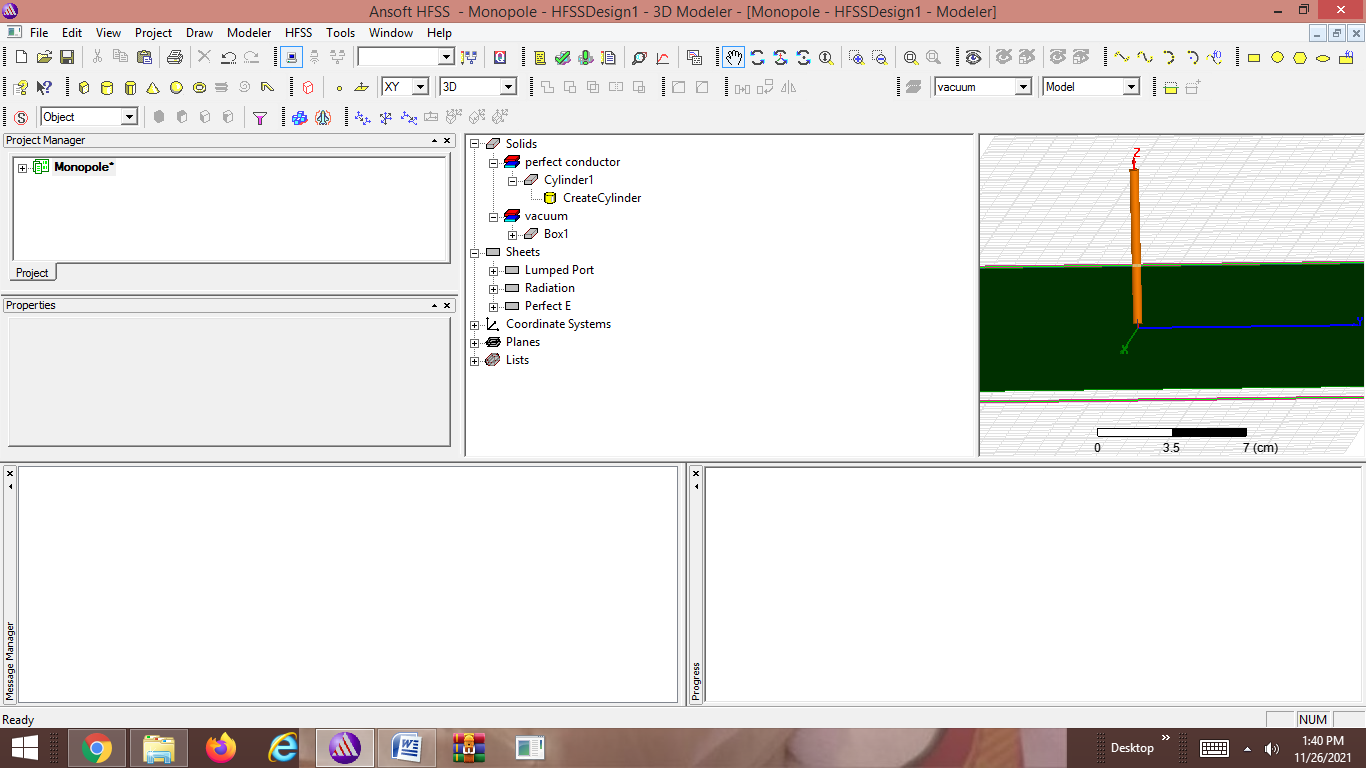 Fig.1(a) Monopole Antenna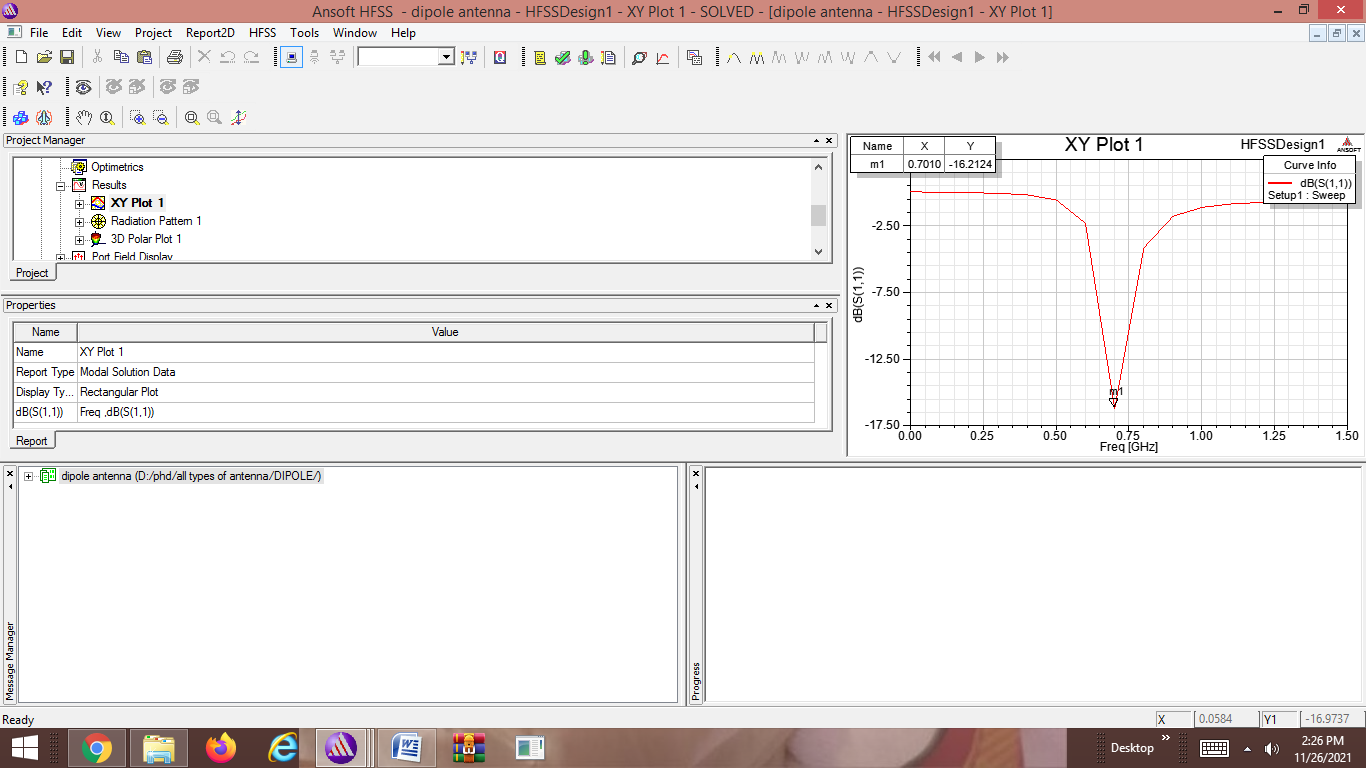 Fig.1(b) Return Loss Vs Frequency.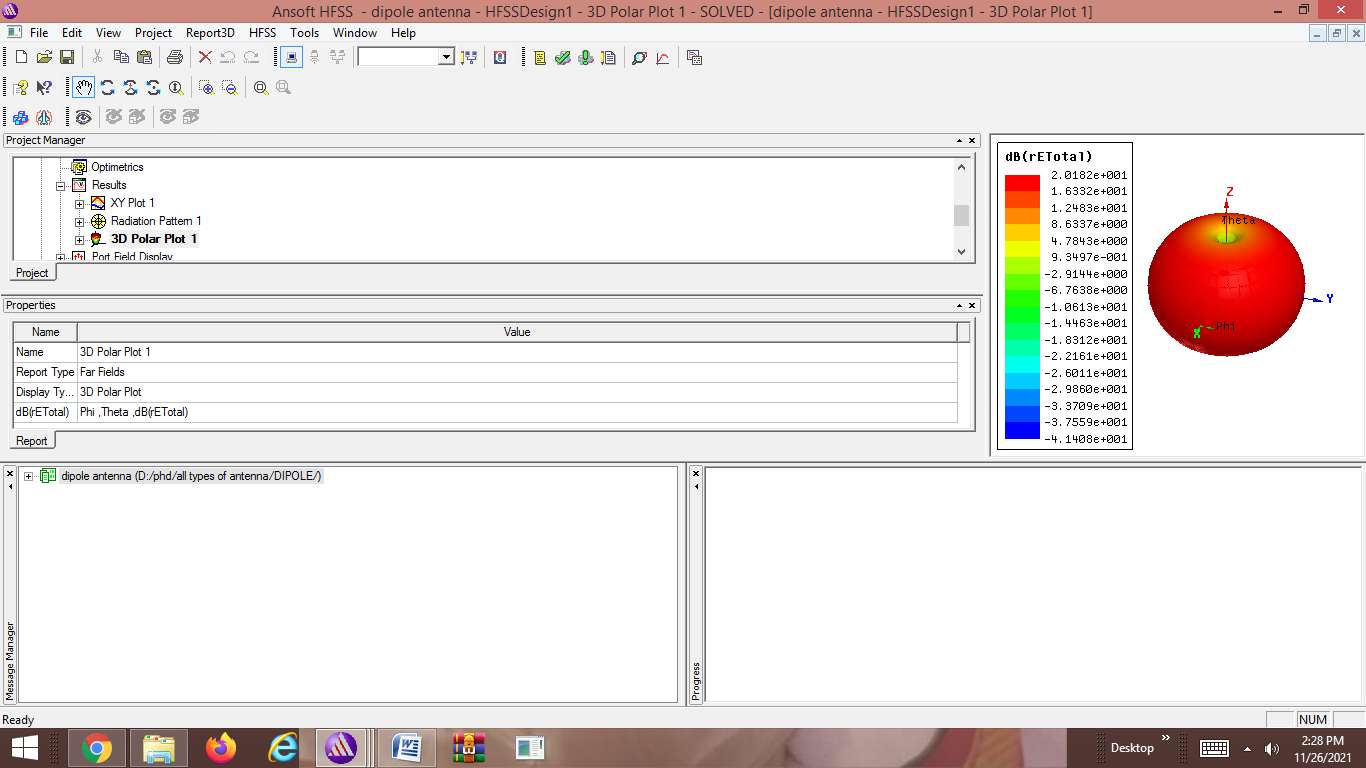 Fig.1(c) Gain in 3D plot 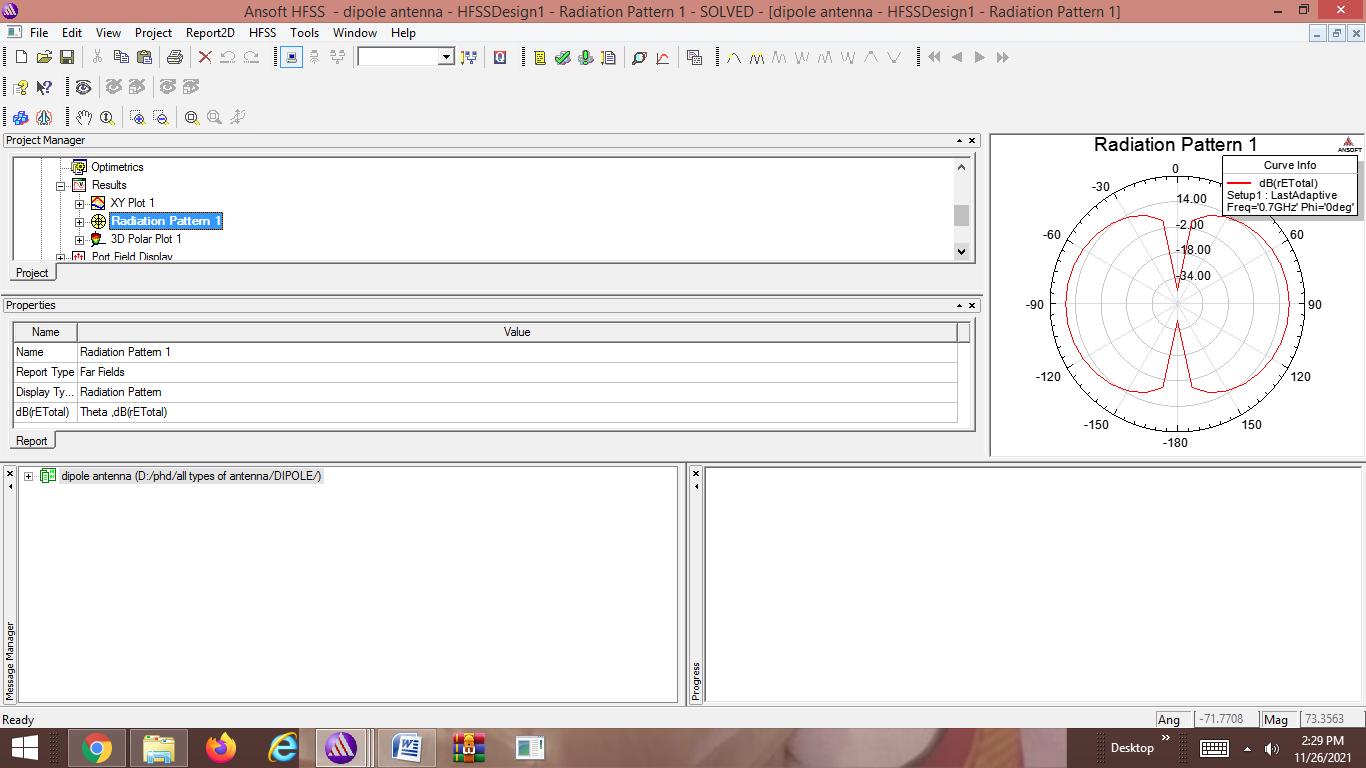 Fig.1(d) Radiation Pattern .Conclusion: The Monopole antenna is designed in P-band and it is operating at 0.75GHz and obtained a gain of 2dB and radiation pattern as shown.2.Design of dipole Antenna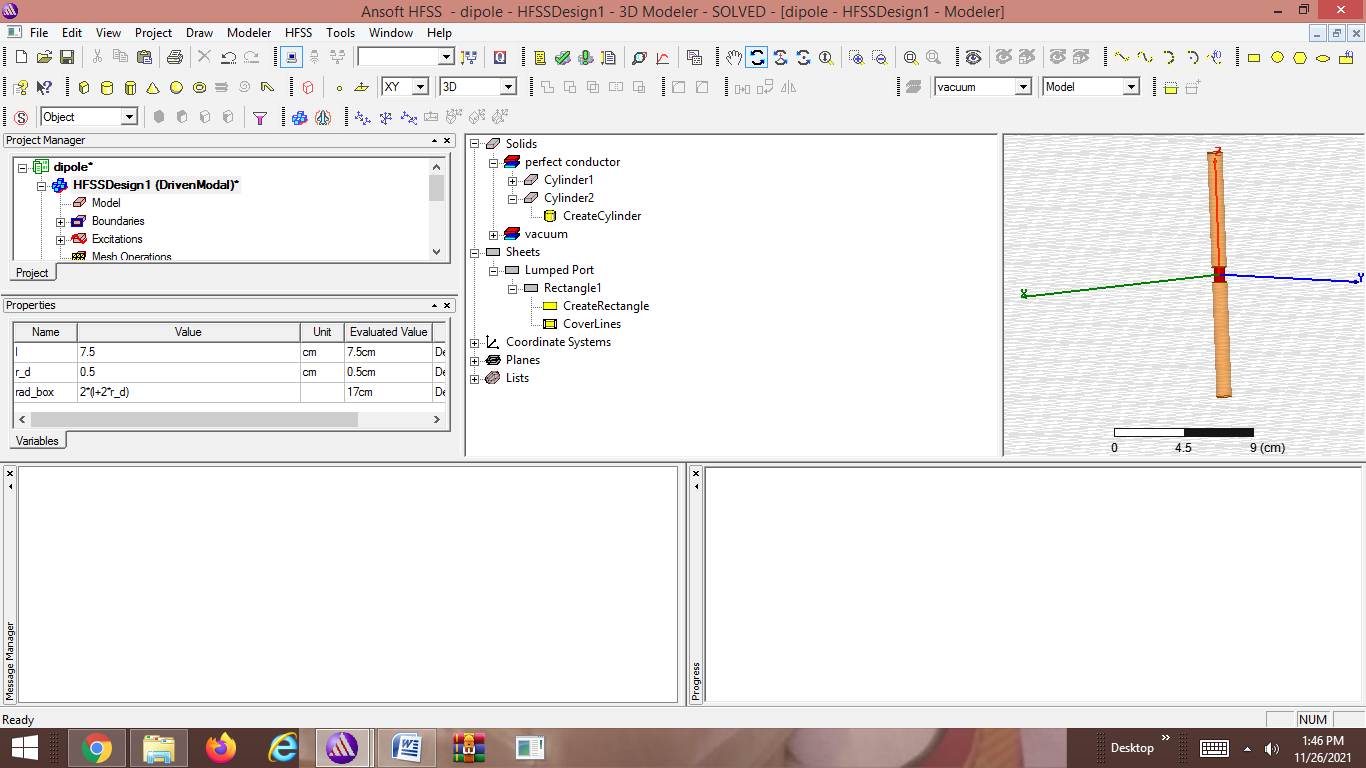 Fig.2(a) Dipole Antenna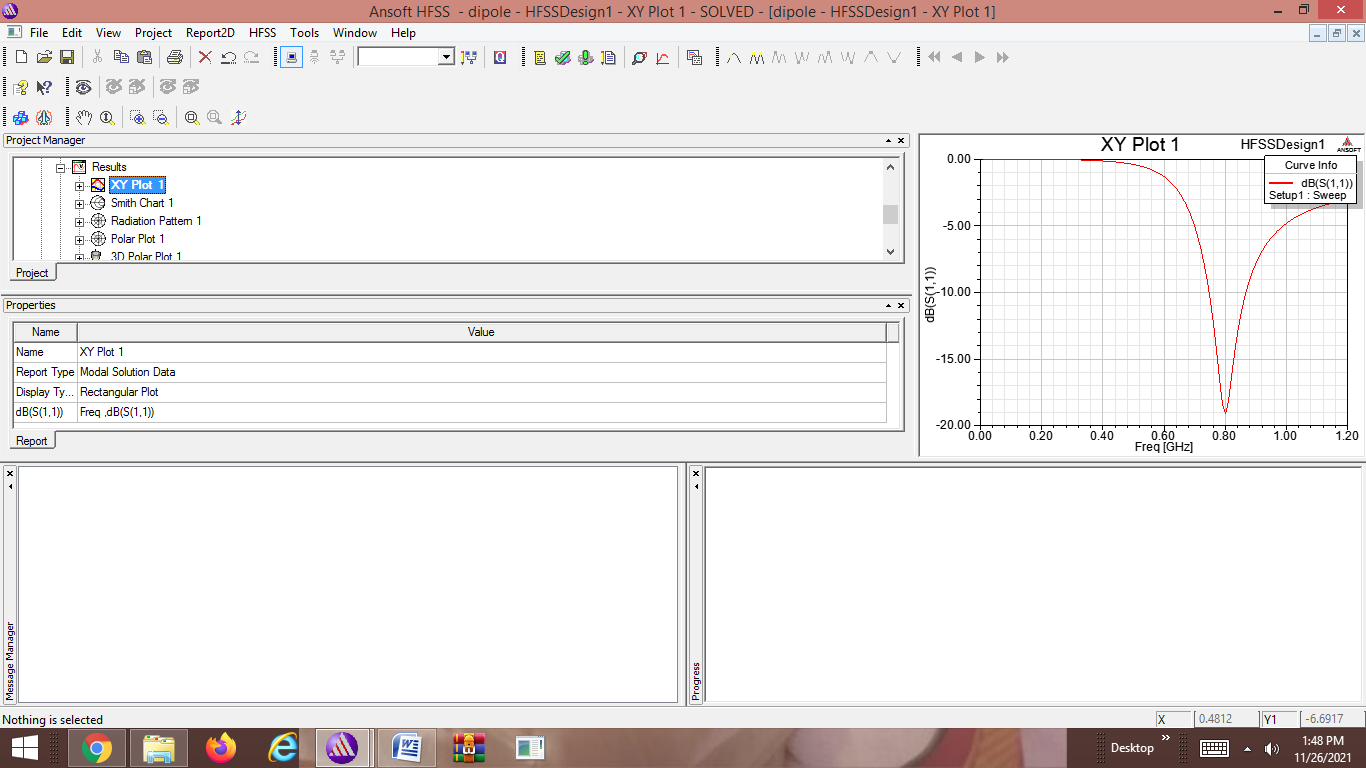 Fig.2(b)Return Loss Vs Frequency.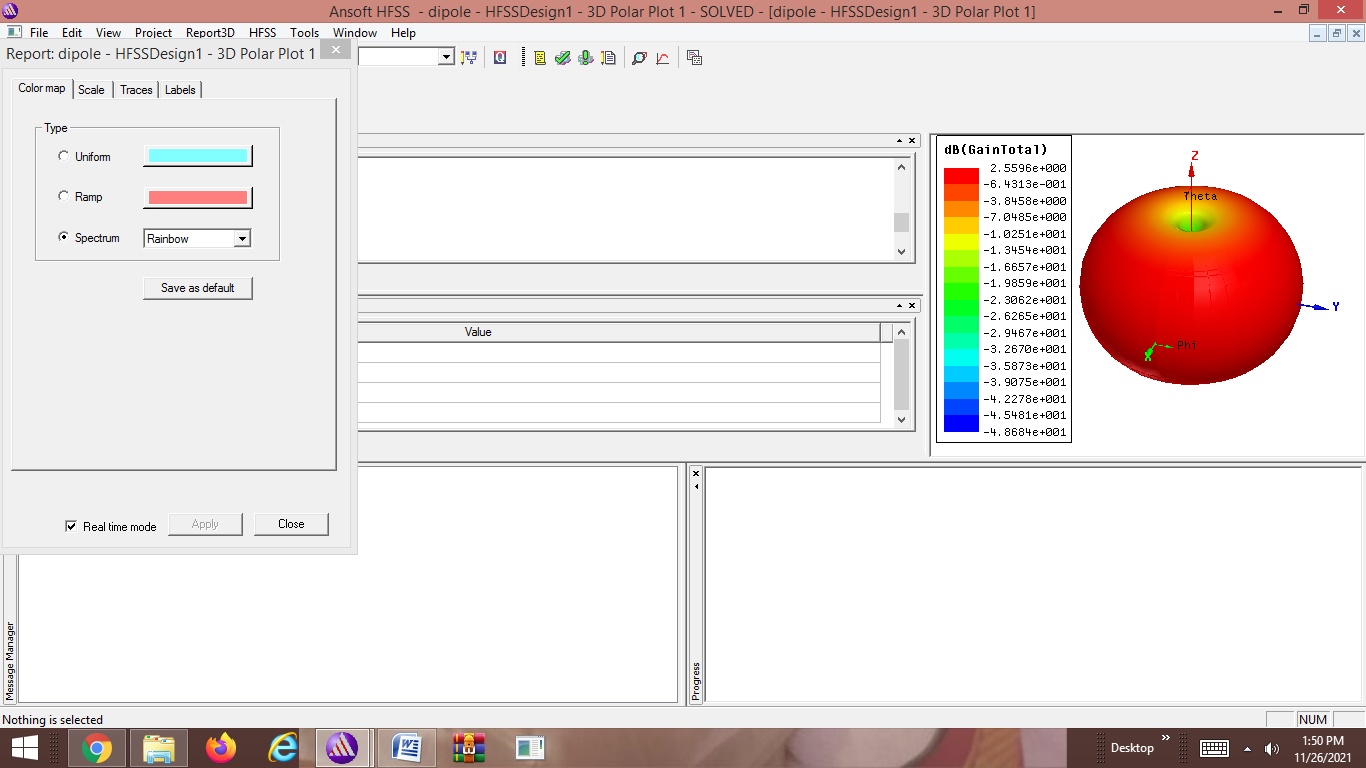 Fig.2(c) Gain in 3D plot 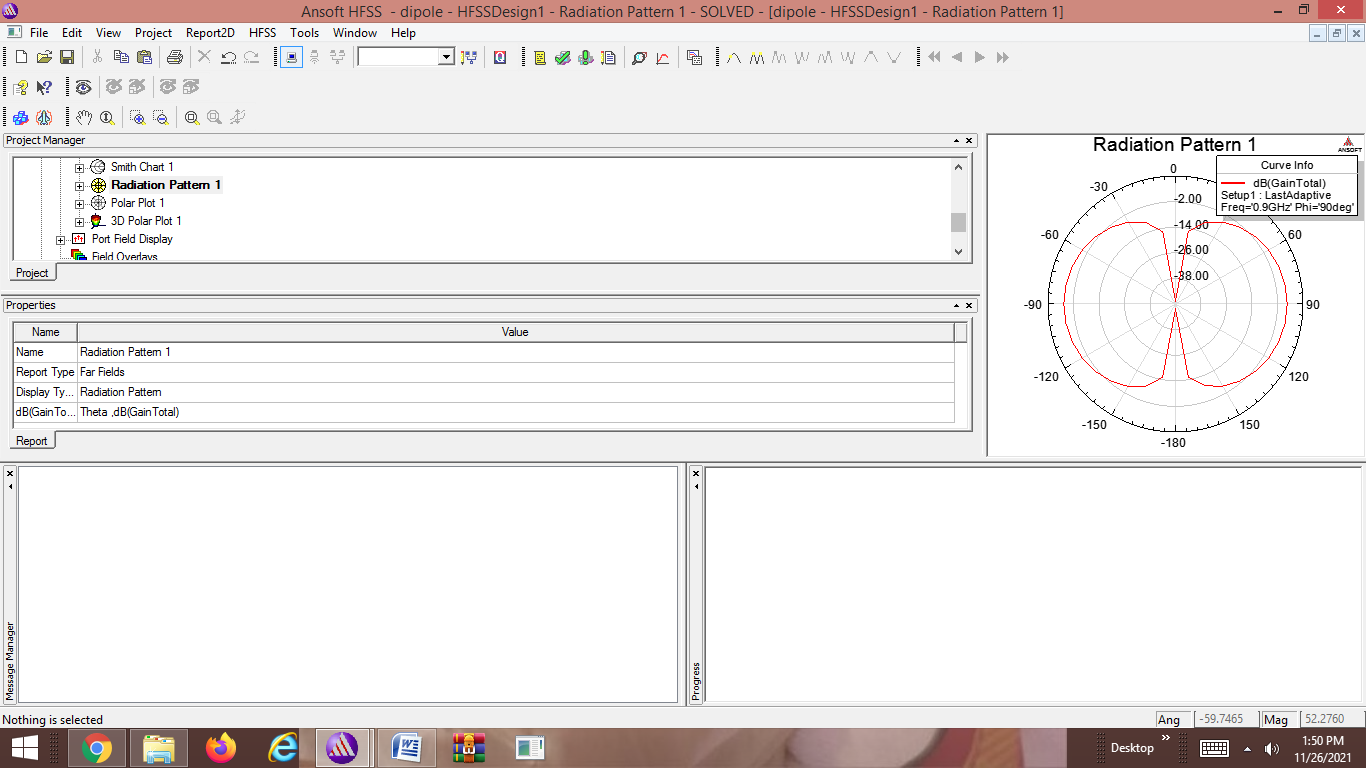 Fig.2(d) Radiation Pattern .Conclusion: The dipole antenna is designed in P-band and it is operating at 0.8GHz and obtained a gain of 2.5dB and radiation pattern as shown.3. Design of Transmission Line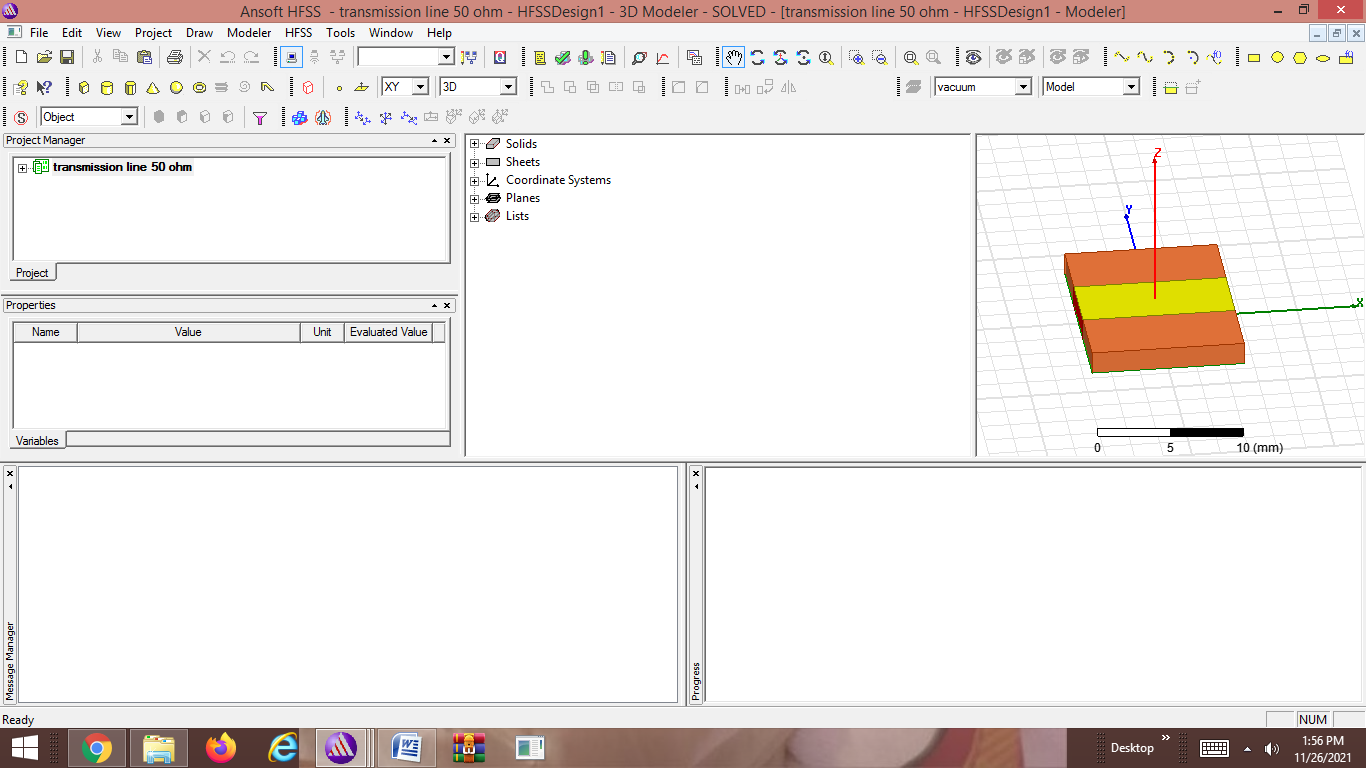 Fig.3(a) Transmission Line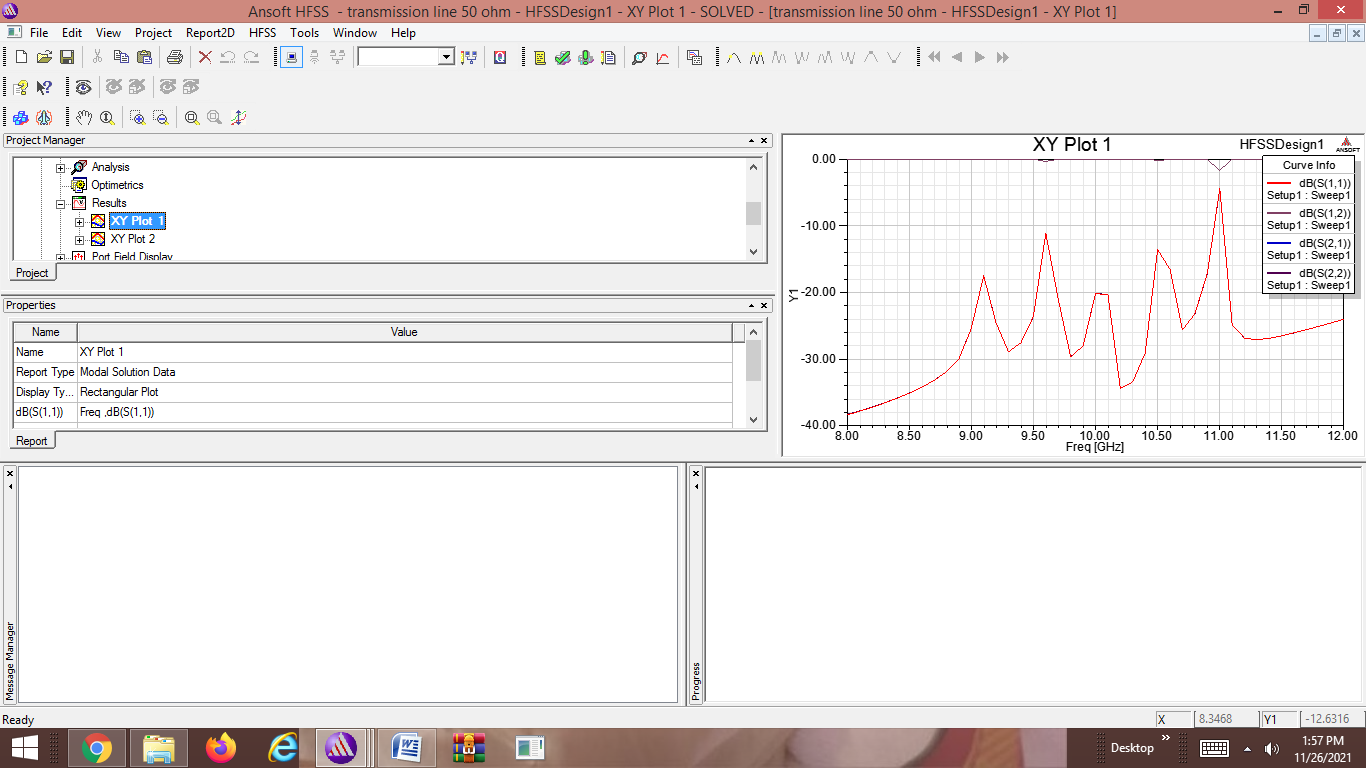 Fig.3(b) Return Loss Vs Frequency.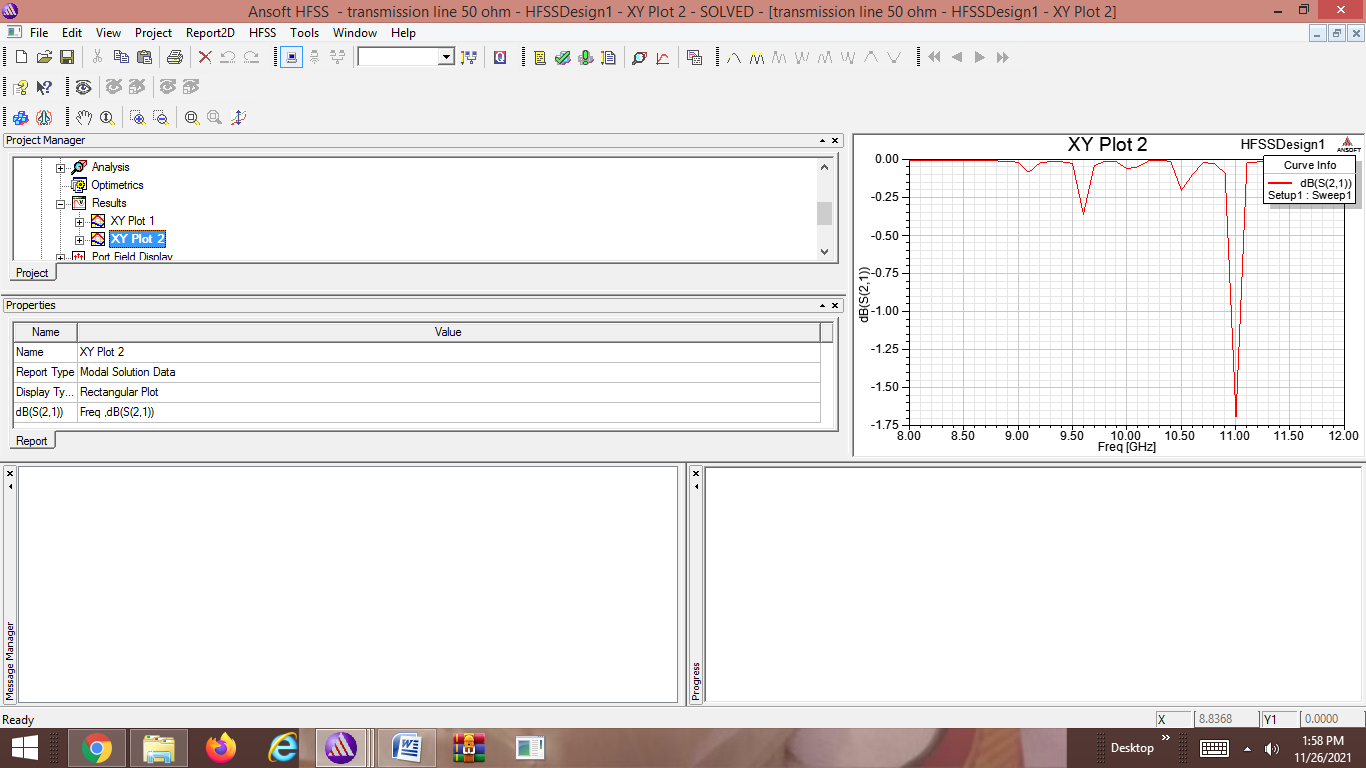 Fig.3(c)  Transission Vs Frequency.Conclusion:11 GHz  frequency Micro strip transmission line is designed 4.Coaxial Feed Microstrip Patch antenna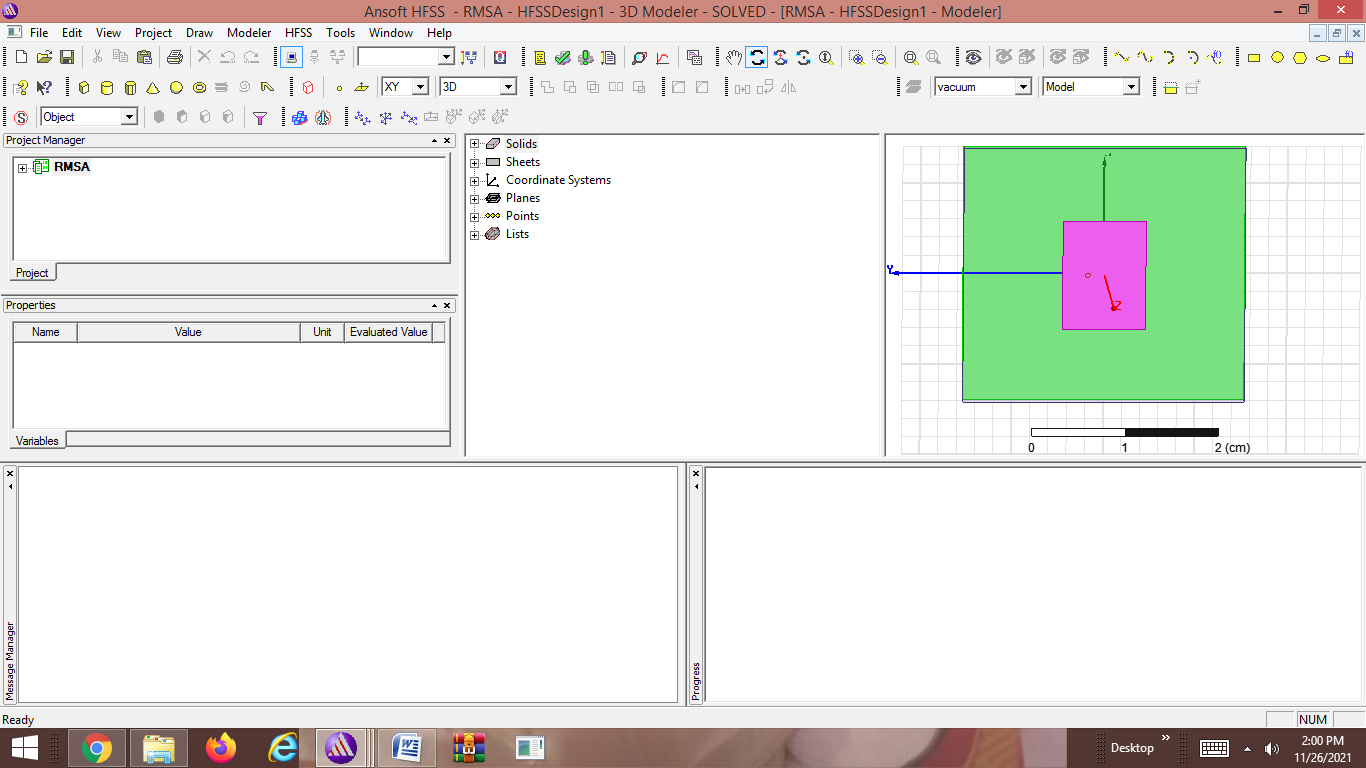 Fig.4(a) Microstrip patch with coaxial feed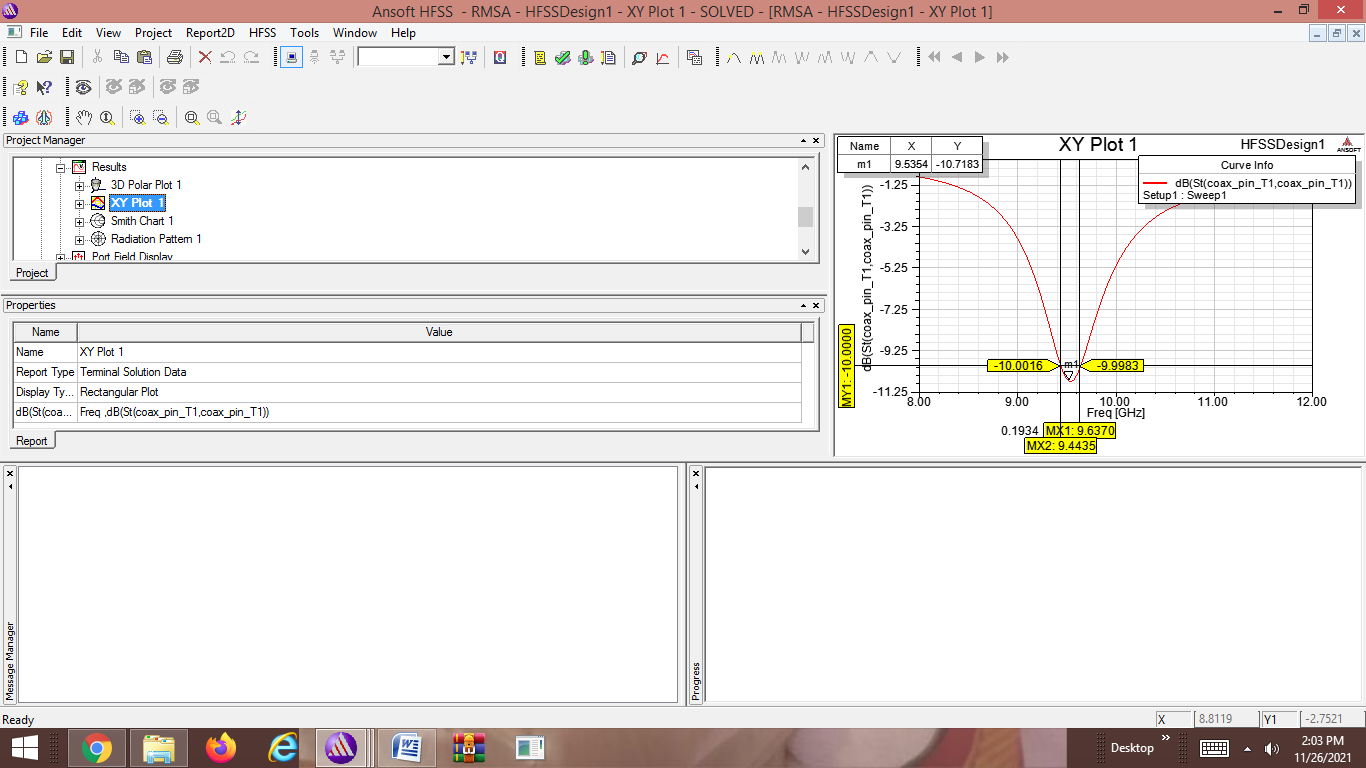 Fig.4(b) Return Loss Vs Frequency.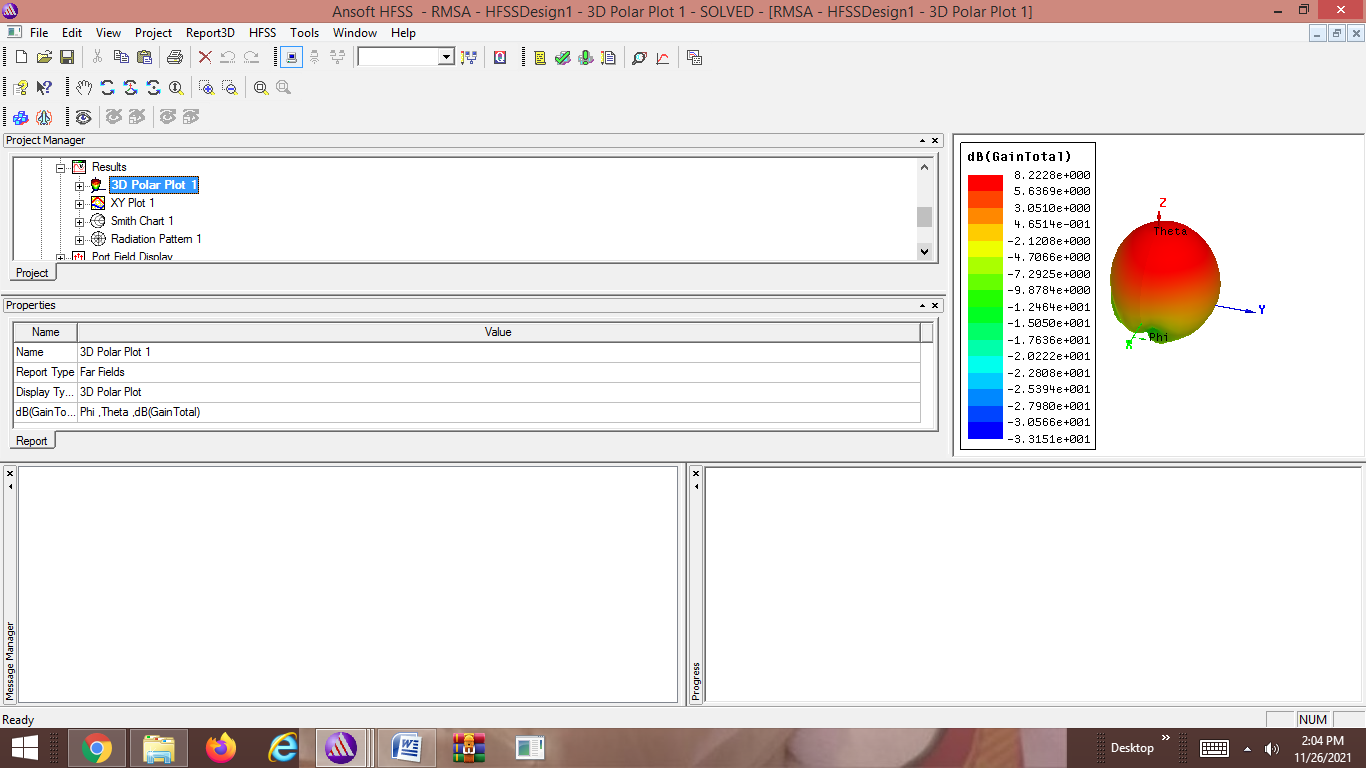 Fig.4(c) Gain in 3D plot 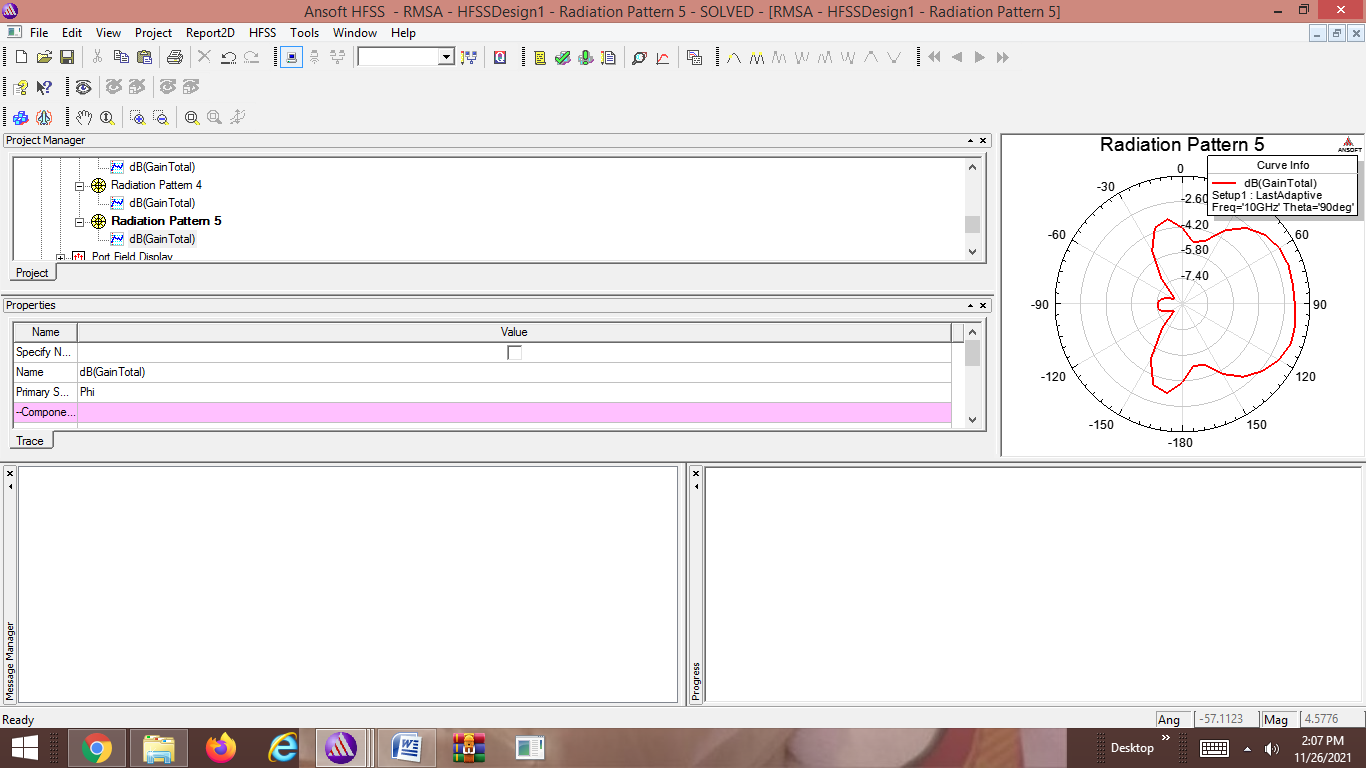 Fig.4(d) Radiation PatternConclusion : Microstrip patch antenna with coaxial feed is designed to obtain the operating frequency 9.5Ghz with gain 8.22 dB  which can be used for X-Band applications. 5.Design of Edge feed Microstrip Antenna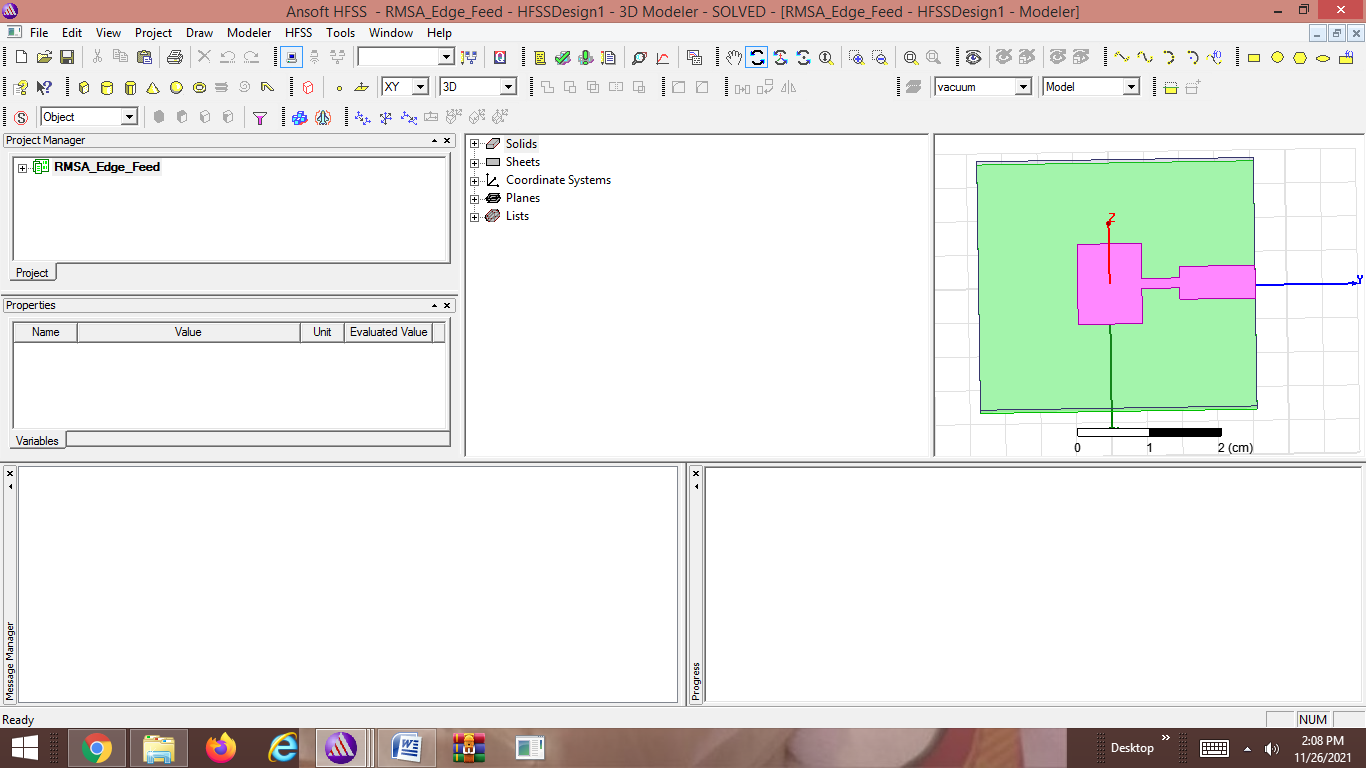 Fig.5(a) Edge feed Microstrip Antenna with Edge feed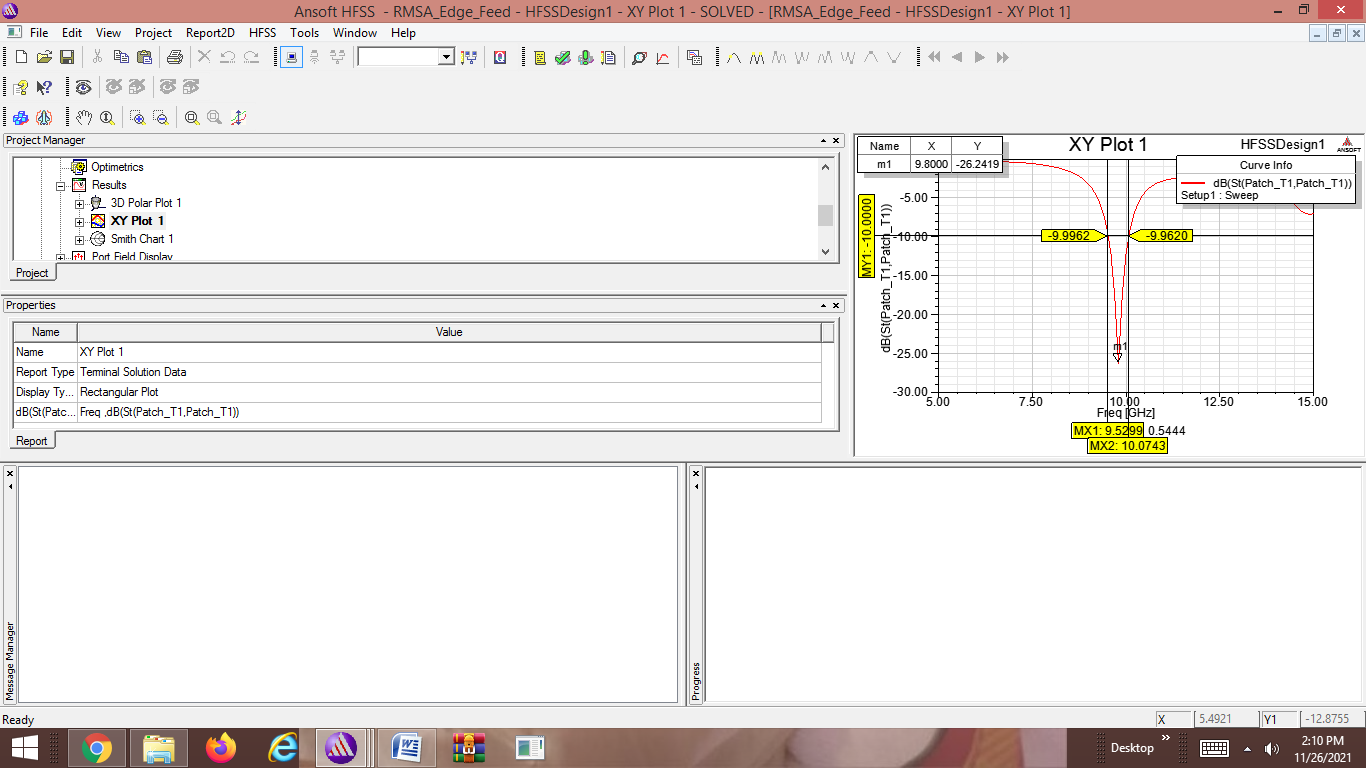 Fig.5(b) Return Loss Vs Frequency.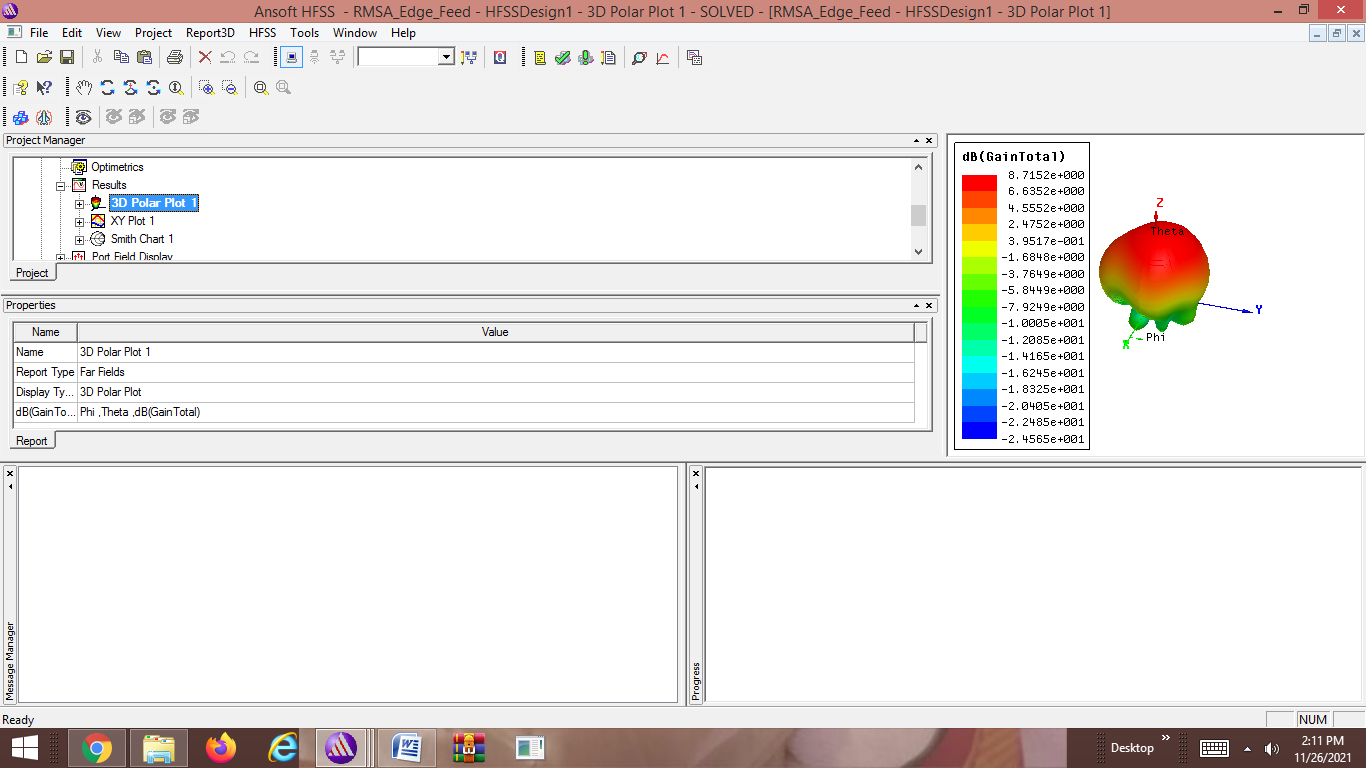 Fig.5(c) Gain in 3D plot Conclusion : Microstrip patch antenna with edge feed is designed and used a quarter wave transformer to obtain impedance matching between microstrip and patch and  operating frequency 9.8Ghz with gain 4.52 dB  which can be used for X-Band applications. 6. Design of Insert Feed Micro strip Antenna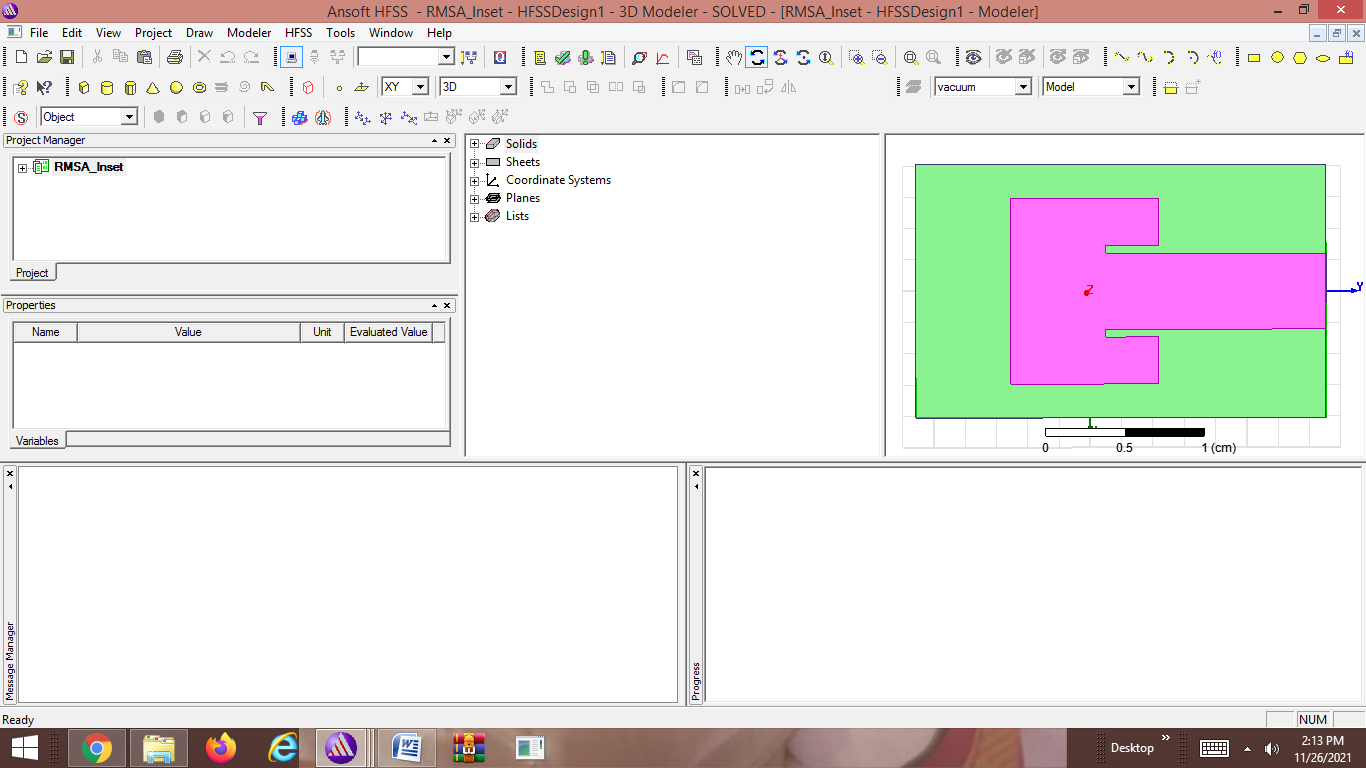 Fig.6(a) Insert  feed Microstrip Antenna 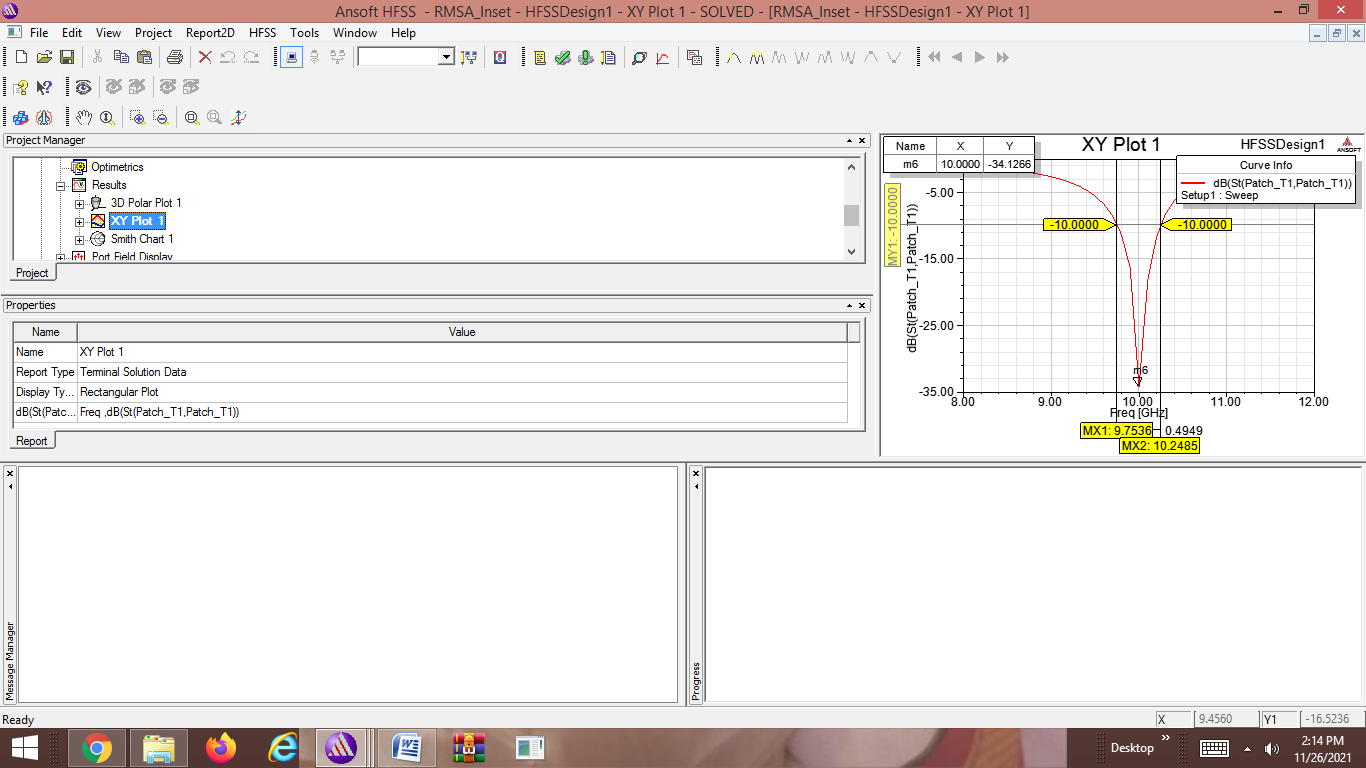 Fig.6(b) Return Loss Vs Frequency.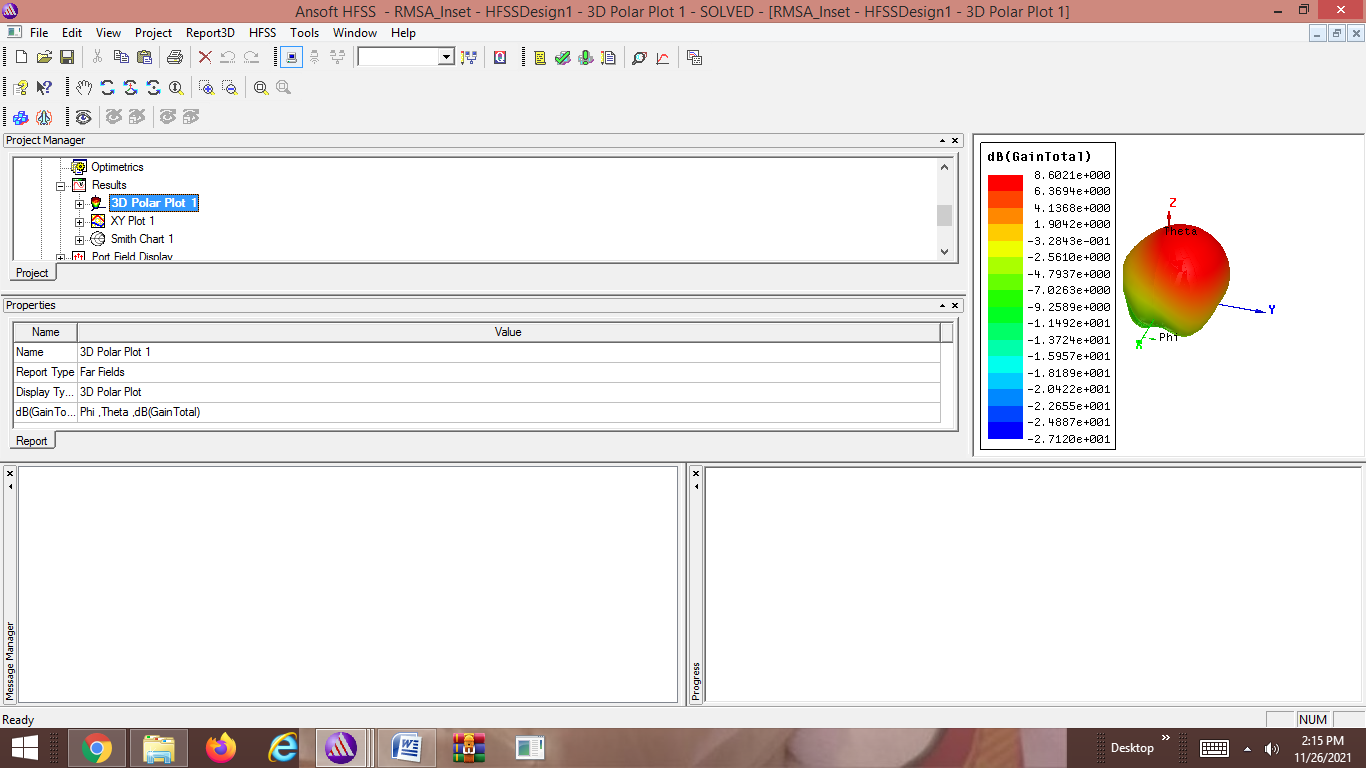 Fig.6(c) Gain in 3D plot 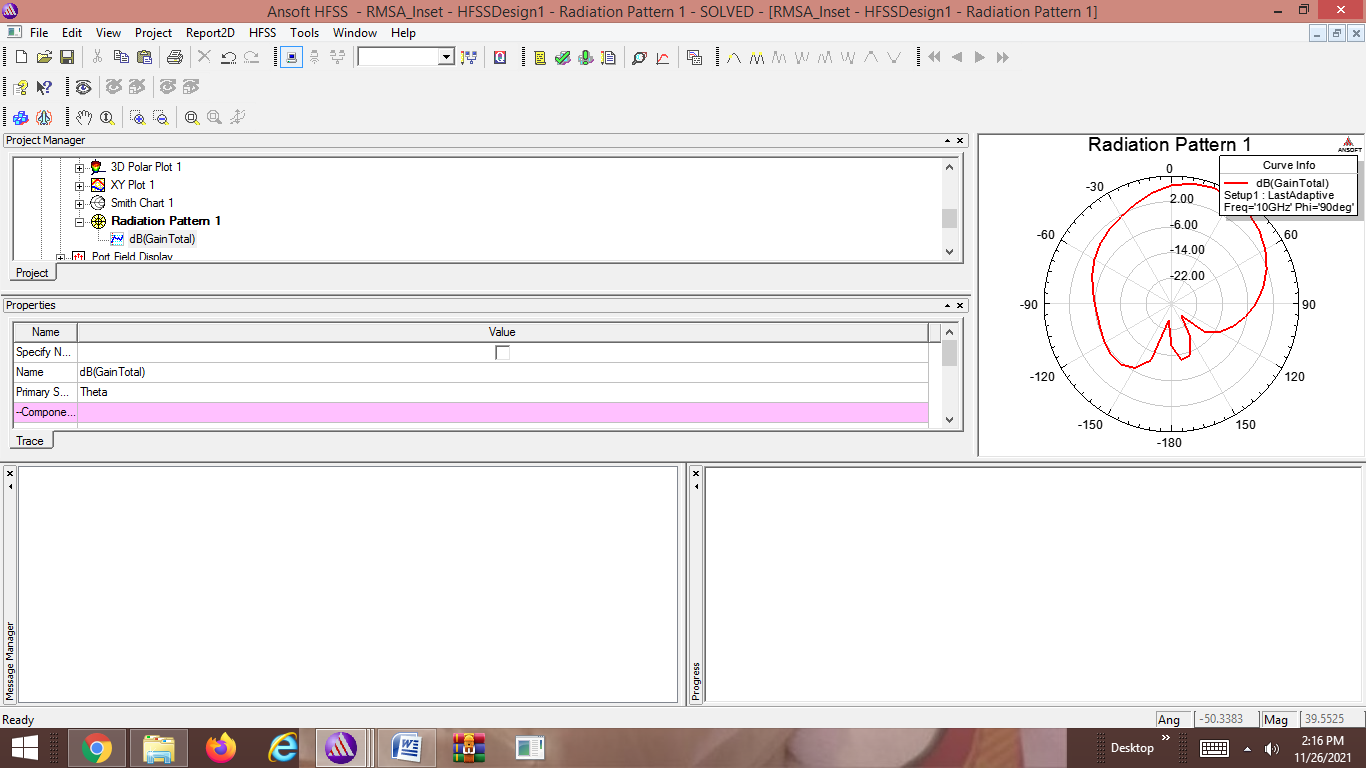 Fig.6(d) Radiation Pattern .Conclusion : Microstrip patch antenna with Insert  feed is designed to obtain  operating frequency 9.7Ghz with gain 8.62 dB  which can be used for X-Band applications.7.Stepped Impedance Low Pass Filters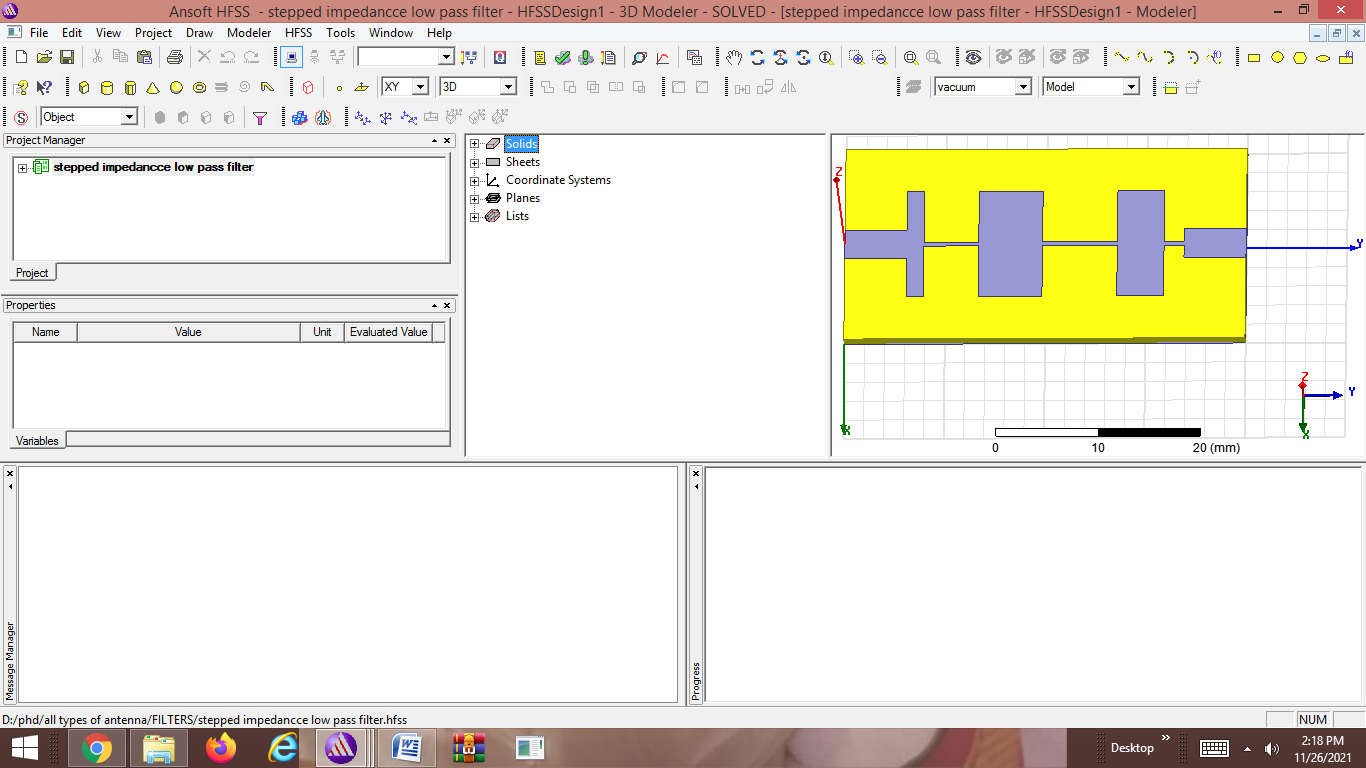 Fig.7(a) Stepped Impedance Low Pass Filters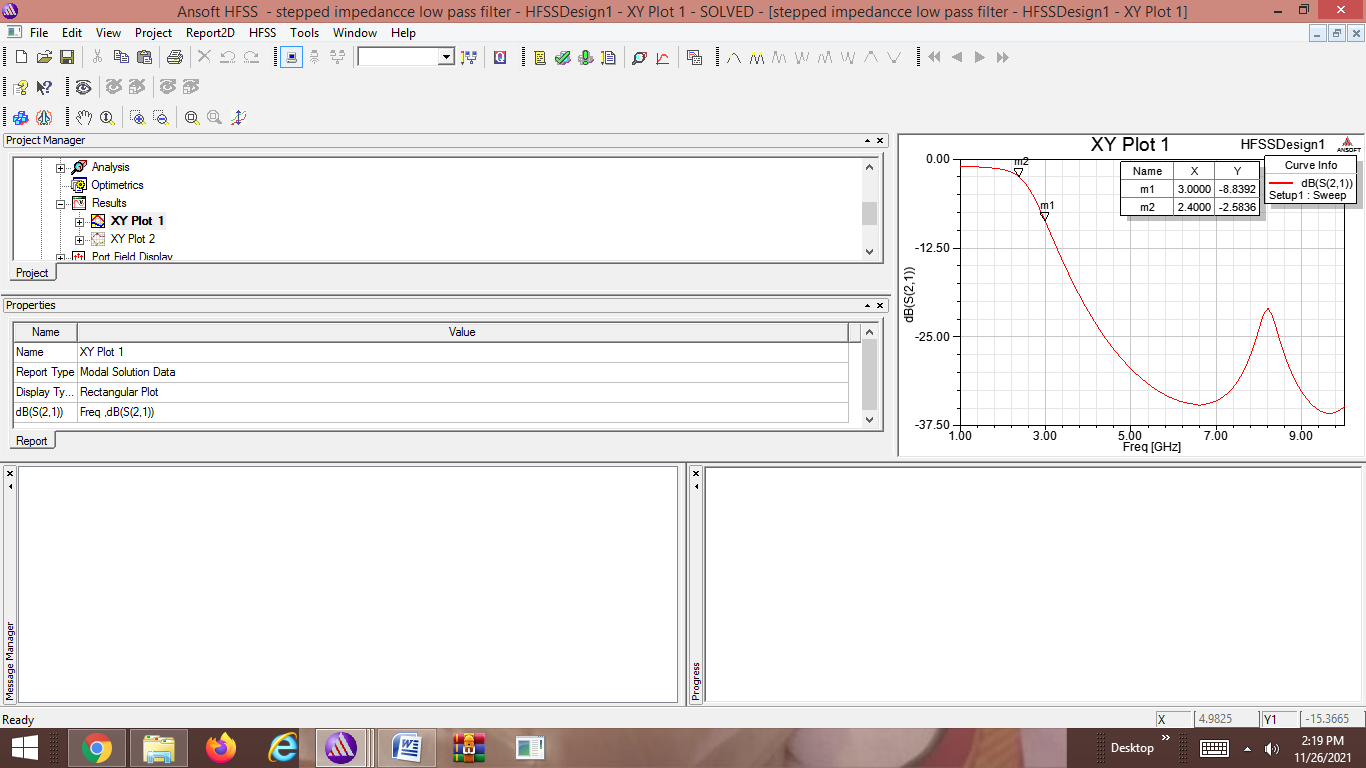 Fig.7(b) S21 Loss Vs Frequency.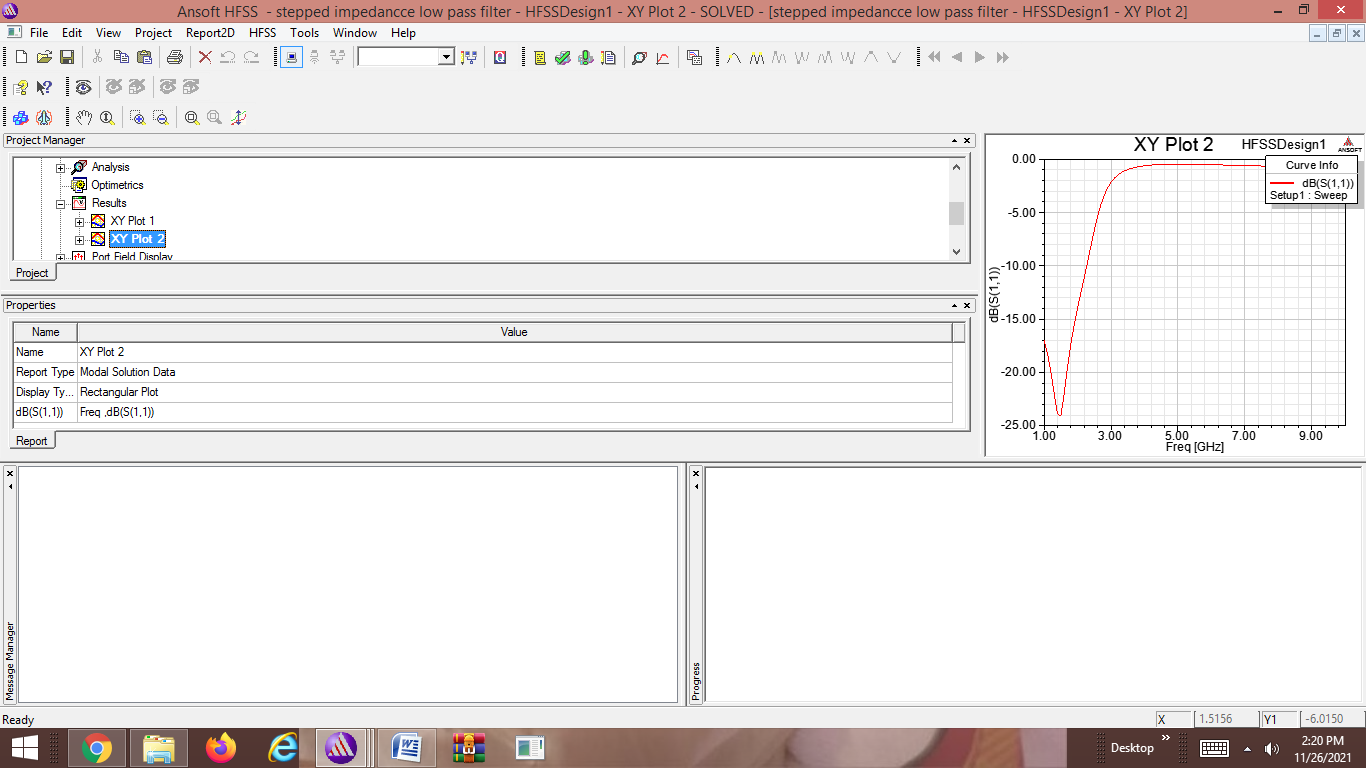 Fig.7(c) Return Loss Vs Frequency.Conclusion: Stepped impedance low pass filter is designed to allow low frequencies of  from 1-2.5GHz.Project NameScope/Work involvedOutcome   Status and No of Students involved1.Design of Monopole  Antenna for P-Band OperationGuide:III ECE-A: Prof. B. Hari KumarB: Mr .Ch suresh KumarC: Mr.B Satish BabuD: Dr.B.Leela PrakashE: Mr .Ch suresh KumarThe students will design the monopole antenna mathematically for selected frequency, then will test the parameter by drawing and simulating using HFSS software. Later student will analyze the concepts learned theoretically and compare with the obtained resultsi) Understand mathematical analysisii) Understand how to design using HFSS softwareiii) Compare theoretical and practical results Status: Explained the process to students and they are practicing individually No of Batches: III ECE – A: 9III ECE – B: 9III ECE – C: 9III ECE – D: 6III ECE – E: 9Note: Each batch contains 3 students2.Design of Dipole Antenna for P-Band OperationGuide:III ECE-A: Prof. B. Hari KumarB: Mr .Ch suresh KumarC: Mr.B Satish BabuD: Dr.B.Leela PrakashE: Mr .Ch suresh KumarThe students will design the dipole antenna mathematically for selected frequency, then will test the parameter by drawing and simulating using HFSS software. Later student will analyze the concepts learned theoretically and compare with the obtained resultsi) Understand mathematical analysisii) Understand how to design using HFSS softwareiii) Compare theoretical and practical results Status: Explained the process to students and they are practicing individually No of Batches: III ECE – A: 9III ECE – B: 9III ECE – C: 9III ECE – D: 4III ECE – E: 9Note: Each batch contains 3 students3.Design of Transmission line for X-Band OperationGuide:III ECE-A: Prof. B. Hari KumarB: Mr .Ch suresh KumarC: Mr.B Satish BabuD: Dr.B.Leela PrakashE: Mr .Ch suresh KumarThe students will design the Transmission line mathematically for selected frequency, then will test the parameter by drawing and simulating using HFSS software. Later student will analyze the concepts learned theoretically and compare with the obtained resultsi) Understand mathematical analysisii) Understand how to design using HFSS softwareiii) Compare theoretical and practical results Status: Explained the process to students and they are practicing individually No of Batches: III ECE – A: 6III ECE – B: 9III ECE – C: 9III ECE – D: 4III ECE – E: 9Note: Each batch contains 3 students4.Design of Coaxial Feed Micosrtrip Antenna for X-Band OperationGuide:III ECE-A: Prof. B. Hari KumarB: Mr .Ch suresh KumarC: Mr.B Satish BabuD: Dr.B.Leela PrakashE: Mr .Ch suresh KumarThe students will design the Transmission line mathematically for selected frequency, then will test the parameter by drawing and simulating using HFSS software. Later student will analyze the concepts learned theoretically and compare with the obtained resultsi) Understand mathematical analysisii) Understand how to design using HFSS softwareiii) Compare theoretical and practical results Status: Explained the process to students and they are practicing individually No of Batches: III ECE – A: 6III ECE – B: 3III ECE – C: 9III ECE – D: 3III ECE – E:9Note: Each batch contains 3 students5.Design of Edge feed microstrip Antenna for X-Band OperationGuide:III ECE-A: Prof. B. Hari KumarB: Mr .Ch suresh KumarC: Mr.B Satish BabuD: Dr.B.Leela PrakashE: Mr .Ch suresh KumarThe students will design the dipole antenna mathematically for selected frequency, then will test the parameter by drawing and simulating using HFSS software. Later student will analyze the concepts learned theoretically and compare with the obtained resultsi) Understand mathematical analysisii) Understand how to design using HFSS softwareiii) Compare theoretical and practical results Status: Explained the process to students and they are practicing individually No of Batches: III ECE – A: 6III ECE – B: 3III ECE – C: 6III ECE – D: 3III ECE – E: 6Note: Each batch contains 3 students6.Design of Insert feed microstrip Antenna for X-Band OperationGuide:III ECE-A: Prof. B. Hari KumarB: Mr .Ch suresh KumarC: Mr.B Satish BabuD: Dr.B.Leela PrakashE: Mr .Ch suresh KumarThe students will design the dipole antenna mathematically for selected frequency, then will test the parameter by drawing and simulating using HFSS software. Later student will analyze the concepts learned theoretically and compare with the obtained resultsi) Understand mathematical analysisii) Understand how to design using HFSS softwareiii) Compare theoretical and practical results Status: Explained the process to students and they are practicing individually No of Batches: III ECE – A: 3III ECE – B: 6III ECE – C: 6III ECE – E: 6Note: Each batch contains 3 students7.Design of Stepped Impedance filter for X-Band OperationGuide:III ECE-A: Prof. B. Hari KumarB: Mr .Ch suresh KumarC: Mr.B Satish BabuD: Dr.B.Leela PrakashE: Mr .Ch suresh KumarThe students will design the dipole antenna mathematically for selected frequency, then will test the parameter by drawing and simulating using HFSS software. Later student will analyze the concepts learned theoretically and compare with the obtained resultsi) Understand mathematical analysisii) Understand how to design using HFSS softwareiii) Compare theoretical and practical results Status: Explained the process to students and they are practicing individually No of Batches: III ECE – A: 3III ECE – B: 6III ECE – C: 6III ECE – E: 3Note: Each batch contains 3 studentsS.NoName Roll NoSecProject Name1Sreevani19R11A0402     ADesign of  Monopole Antenna for P-Band Operation2Sri Vathsa19R11A0408      ADesign of  Monopole Antenna for P-Band Operation3suryaamshu19R11A0410      ADesign of  Monopole Antenna for P-Band Operation4sowjanya19R11A0414      ADesign of  Dipole Antenna for P-Band Operation5Sravan19R11A0415      ADesign of  Dipole Antenna for P-Band Operation6Rakesh19R11A0416      ADesign of  Dipole Antenna for P-Band Operation7Salman19R11A0417      ADesign of  Microstrip Filters for X-Band Operation8Pavan19R11A0418      ADesign of  Microstrip Filters for X-Band Operation9Maheswar19R11A0421      ADesign of  Microstrip Filters for X-Band Operation10Bhargav19R11A0423      ADesign of  transmission Lines for X-Band Operation11Jyothi19R11A0425      ADesign of  transmission Lines for X-Band Operation12Harsha19R11A0426      ADesign of  transmission Lines for X-Band Operation13Varun19R11A0428      ADesign of  Microstrip Antenna for X-Band Operation14Abhinav19R11A0431      ADesign of  Microstrip Antenna for X-Band Operation15Bhairava Swamy19R11A0432      ADipole Antenna for P-Band Operation16P. Vaishnavi19R11A0433      ADipole Antenna for P-Band Operation17P. Bhavya Sai19R11A0434      ADipole Antenna for P-Band Operation18Sai Teja19R11A0436      ADesign of  Monopole Antenna for P-Band Operation19Sujit19R11A0438      ADesign of  Monopole Antenna for P-Band Operation20Rohith19R11A0441      ADesign of  Monopole Antenna for P-Band Operation21S. Vaishnavi19R11A0442      ADesign of  Microstrip Filters for X-Band Operation22T. Rohith19R11A0445      ADesign of  Microstrip Filters for X-Band Operation23Sravya19R11A0448      ADesign of  Microstrip Filters for X-Band Operation24B.Sai Chandra lekha19R11A0452      BDesign of  Microstrip Filters for X-Band Operation25B.Rachana19R11A0453      BDesign of  Microstrip Filters for X-Band Operation26C.Hemalatha19R11A0456      BDesign of  Microstrip Filters for X-Band Operation27Chepuri Lavanya19R11A0458      BDesign of  transmission Lines for X-Band Operation28CherlaVineela19R11A0459      BDesign of  transmission Lines for X-Band Operation29G. Gayathri19R11A0462      BDesign of  transmission Lines for X-Band Operation30G.Srividya19R11A0463      BDesign of  transmission Lines for X-Band Operation31`G. Kusuma clayton19R11A0465BDesign of  Microstrip Antenna for X-Band Operation32G. Harini19R11A0466BDesign of  Microstrip Antenna for X-Band Operation33K.Akash19R11A0469BDesign of  Microstrip Antenna for X-Band Operation34K.PavanPrathiek19R11A0471BDesign of  Microstrip Filters for X-Band Operation35K.NaithikaSree19R11A0473BDesign of  Microstrip Filters for X-Band Operation36Mallela Akhila19R11A0477BDesign of  Microstrip Filters for X-Band Operation37M.SaiSruthi19R11A0480BDesign of  Microstrip Filters for X-Band Operation38N.Salman vali19R11A0482BDesign of  transmission Lines for X-Band Operation39Paila Akshaya19R11A0483BDesign of  transmission Lines for X-Band Operation40S.G.Surupa19R11A0489BDesign of  transmission Lines for X-Band Operation41Sangolu Sriram Chary19R11A0492BDesign of  transmission Lines for X-Band Operation42Thota Sai Tanush19R11A0493BDesign of  Microstrip Antenna for X-Band Operation43V.Sumanthkumarreddy19R11A0494BDesign of  Microstrip Antenna for X-Band Operation44V.KaushikRamkoteswar19R11A0495BDesign of  Microstrip Antenna for X-Band Operation45Vurenuka Anusha19R11A0496BDesign of  Microstrip Antenna for X-Band Operation46A.Prathyusha19R11A0497CDesign of  Microstrip Antenna for X-Band Operation47A.Karthikeya19R11A0498CDesign of  Dipole Antenna for P-Band Operation48A.Supreeth19R11A0499CDesign of  Dipole Antenna for P-Band Operation49B.Niharika19R11A04A2CDesign of  Dipole Antenna for P-Band Operation50B.Sharmila19R11A04A3CDesign of  transmission Lines for X-Band Operation51G.Chandana19R11A04A9CDesign of  transmission Lines for X-Band Operation52K.Udayasree19R11A04C0CDesign of  transmission Lines for X-Band Operation53M.Sarathchandra19R11A04C1CDesign of  Monopole Antenna for P-Band Operation54M.Aditya19R11A04C2CDesign of  Monopole Antenna for P-Band Operation55M.Satwik Sai19R11A04C3CDesign of  Monopole Antenna for P-Band Operation56MSV. Sampath19R11A04C4CDesign of  Microstrip Filters for X-Band Operation57Taha Raheel19R11A04C7CDesign of  Microstrip Filters for X-Band Operation58P.Nishanth19R11A04D0CDesign of  Microstrip Filters for X-Band Operation59Shashi Vigneesh19R11A04D1CDesign of  transmission Lines for X-Band Operation60S.Dheeraj19R11A04D6CDesign of  transmission Lines for X-Band Operation61K.Tejaswi19R11A04D7CDesign of  transmission Lines for X-Band Operation62Shruthi Singh19R11A04D8CDesign of  Monopole Antenna for P-Band Operation63Siddanath Chandra19R11A04D9CDesign of  Monopole Antenna for P-Band Operation64Tarang Harsha19R11A04E0CDesign of  Monopole Antenna for P-Band Operation65T.Sahaja19R11A04E1CDesign of  Monopole Antenna for P-Band Operation66V.Jayasree19R11A04E2CDesign of  Monopole Antenna for P-Band Operation67Y.Sandhya19R11A04E4CDesign of  Monopole Antenna for P-Band Operation68B R Madhavi19R11A04E5DDesign of  Dipole Antenna for P-Band Operation69Akshitha19R11A04F0DDesign of  Dipole Antenna for P-Band Operation70Ashritha19R11A04G3DDesign of  Dipole Antenna for P-Band Operation71Y.Praneetha19R11A04K2DDesign of  Dipole Antenna for P-Band Operation72Anugu Sai Keerthana19R11A04K4EDesign of  transmission Lines for X-Band Operation73AnumoluSathvika19R11A04K5EDesign of  transmission Lines for X-Band Operation74B.N.Chandrika19R11A04K8EDesign of  transmission Lines for X-Band Operation75Ch.Tulasi19R11A04L2EDesign of  transmission Lines for X-Band Operation76G.Abhinav19R11A04M0EDesign of  transmission Lines for X-Band Operation77G.AnuSree19R11A04M1EDesign of  Microstrip Antenna for X-Band Operation78P. Harika19R11A04M3EDesign of  Microstrip Antenna for X-Band Operation79K.Anju19R11A04M4EDesign of  Microstrip Antenna for X-Band Operation80KVN Saikrishna Nikhil19R11A04M5EDesign of  Monopole Antenna for P-Band Operation81Kanakari Akash19R11A04M6EDesign of  Monopole Antenna for P-Band Operation82K.R.Priyanka19R11A04M7EDesign of  Monopole Antenna for P-Band Operation83KVK Sai Sriharsha19R11A04M9EDesign of  Microstrip Filters for X-Band Operation84M.K.Ramanuja Swami19R11A04N1EDesign of  Microstrip Filters for X-Band Operation85Medikonda Rupa19R11A04N3EDesign of  Microstrip Filters for X-Band Operation86R.Shyalaja19R11A04N8EDesign of  Dipole Antenna for P-Band Operation87S.Likhitha19R11A04P0EDesign of  Dipole Antenna for P-Band Operation88S.Anusha19R11A04P1EDesign of  Dipole Antenna for P-Band Operation89V.Samhitha19R11A04P2EDesign of  Microstrip Antenna for X-Band Operation90V.Sree Harsha19R11A04P7EDesign of  Microstrip Antenna for X-Band Operation91V.Shravani Reddy19R11A04P9EDesign of  Microstrip Antenna for X-Band Operation92Sandhya20R11A0403ADesign of  Microstrip Antenna for X-Band Operation93M.Nanda Kishore20R15A0412       CDesign of  transmission Lines for X-Band Operation94P.Chaitanya20R15A0413       CDesign of  transmission Lines for X-Band Operation95R.Sumanth20R15A0414       CDesign of  transmission Lines for X-Band Operation96V.Vinay Kumar20R15A0415       CDesign of  transmission Lines for X-Band Operation97A.Shravani20R15A0421EDesign of  transmission Lines for X-Band Operation98D.Preethi20R15A0422EDesign of  transmission Lines for X-Band Operation99Y.Nikhitha20R15A0423EDesign of  transmission Lines for X-Band Operation